Bilan 2023 / Perspectives 20242024, l’année de la métamorphoseEn 2023, l’aéroport Marseille Provence (AMP) a accueilli 10 800 254 passagers (+ 6.4 % vs 2019 et 18.1% vs 2022), soit près de 648 400 de plus qu’en 2019, Une année record en nombre de voyageurs pour, a contrario, un nombre de vols commerciaux (mouvements d’avions) en léger recul (-0,7 % de mouvements d’avions par rapport à 2019), phénomène dû, entre autres, à un meilleur remplissage des avions. La plateforme AMP conforte sa place de 2ème aéroport régional français et de porte principale sur la Méditerranée dont le trafic représente plus de la moitié de ses passagers (plus de 5.6 millions).Malgré la baisse de fréquentation des navettes vers Paris, les liaisons domestiques (en France) sont toujours largement utilisées par nos passagers (plus de 3 millions) notamment celles vers la Corse, en progression de 16% par rapport à 2019 et de 9% par rapport à l’année dernière (766 962 de passagers), Tandis que les flux en provenance et à destination de l’international sont en constante progression (+17% versus 2019 et 25% versus 2022). Le Top 5 des pays dont les lignes sont les plus empruntées sont : l’Espagne (dont îles Canaries) avec plus d’1 million de passagers, l’Algérie (823 642), le Maroc (803 664), la Grande Bretagne (748 661), et l’Italie (583 684). « En 2023, nous avons gagné le pari d’accueillir de grands évènements internationaux tout en poursuivant le chantier titanesque du Terminal 1. En 2024, la métamorphose de ses aérogares sera complète, tandis que celle de notre activité se poursuivra, pour offrir à nos passagers un aéroport haut de gamme, résolument tourné vers un avenir responsable. Les voyageurs emporteront avec eux, un souvenir en or de leur passage chez nous, et nous l’espérons des Jeux Olympiques ! », Philippe Bernand, président du directoire d’Aéroport Marseille Provence.Dans ce contexte, l’année 2024 sera logiquement tournée vers l’international avec, cet été, la desserte de 36 pays, 128 destinations, 164 lignes opérées par 34 compagnies aériennes, dont 6 nouveautés déjà annoncées : Stockholm en Suède, Antalya en Turquie (Transavia), et Zagreb en Croatie, Wroclaw en Pologne, Amman en Jordanie et Limoges (Ryanair). 2024 sera également celle du lancement de l’Étude d’Impact selon l’Approche Équilibrée, sous l’autorité de la Préfecture et avec l’appui technique de la direction de la sécurité de l’aviation civile sud-est et dont l’objectif sera de trouver un point d’équilibre qui permettra à la fois de développer l'activité aéroportuaire, en accord avec les besoins du territoire, tout en limitant l’impact pour les riverains. »Le Terminal 1ouvrira ses portes en juin pour accueillir les JO 2024 dont les épreuves de voiles et de football se dérouleront à Marseille..Chiffres Clés 10 800 254 passagers 2023 (+6,4 % vs 2019)2ème aéroport régional en trafic passagers et 1er régional en fretÉté 2024 : 128 destinations, 36 pays, 164 lignes, 34 compagniesÀ propos de l’Aéroport Marseille Provence (AMP)Le site de l’Aéroport Marseille Provence regroupe aujourd’hui plus de 140 entreprises et 4 500 salariés dont 366 collaborateurs d’Aéroport Marseille Provence. Notre ambition est de développer un modèle aéroportuaire vertueux favorisant la connectivité, pleinement inscrit dans la préservation, l’attractivité et le dynamisme économique de son territoire. En France, nous sommes le 1er aéroport régional en fret et le 2ème aéroport régional en termes de trafic passagers. L’aéroport a accueilli 10.8 millions de passagers en 2023 (10, 1 millions en 2019).Contact Presse  Rosalie.floutier@mrs.aero 07 79 61 01 22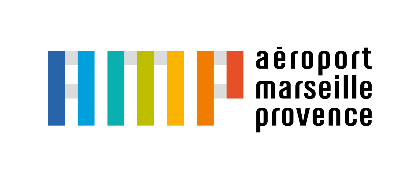 COMMUNIQUE DE PRESSE12 janvier 2024